The wheel of life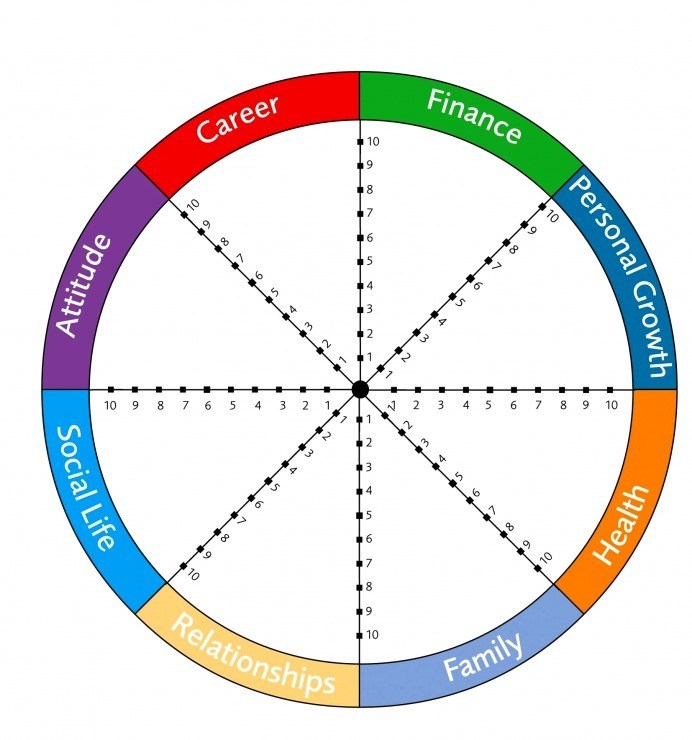 